Ispit održan 11.04.2019. su položili sledeći studenti:Na usmeni ispit se pozivaju sledeći studenti:Usmeni deo ispita će se održati u utorak, 23.04. po datom rasporedu u učionici MI 16. Usmeni ispit prvenstveno obuhvata gradivo o izboru materijala (označavanje metala, osobine i primena).Uvid u radove će biti moguć u terminu usmenog ispita.U Novom Sadu 19.04.2019. godPredmetni nastavnikDoc. dr Dragan Rajnović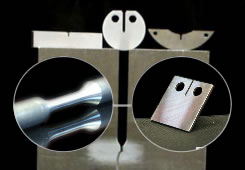 Rezultati ispitaMAŠINSKI MATERIJALIR.br.Br. indeksaPrezimeImeBroj poenaI KolokvijumI KolokvijumI KolokvijumI KolokvijumI KolokvijumMP 16\2018DavidovićLazar8,6MP 19\2018BabićAlen7,5MP 73\2018ProdanovićNemanja7,5MP 88\2018PikulaIgor7,8MM 1\2018VrekićMirko7,5ME 8\2018SirovljevićJovana8,1ME 27\2018MiškulinMomčilo8,1II KolokvijumII KolokvijumII KolokvijumII KolokvijumII KolokvijumMP 11\2018PupovacĐorđe8,4MP 15\2018KovačevićRanko12,0MP 20\2018MiletićNjegoš9,6MP 43\2018NovakovićZorana13,8MP 46\2018DudarinStefan8,0MP 61\2018PolovinaMilan12,6MP 67\2018VučendićMilan10,2MP 68\2018MilosavljevićMladen9,3MP 80\2018ŽerebniViktor9,3MM 18\2018StamenkovićOgnjen8,0MM 19\2018TodorovićStefan9,2MM 31\2018StevićDarko9,8ME 1\2018PetrovićLazar10,2ME 32\2018VojvodićJelena10,4ME 36\2018VizmegIvan8,3ME 41\2018VukovićSara8,4MP 49\2016BuljevićNikola7,5MP 51/2017ĐurićNikola10,1III KolokvijumIII KolokvijumIII KolokvijumIII KolokvijumIII KolokvijumMP 76\2018TaranaJovan10,1MP 81\2018AksinDimitrije8,9MM 28\2018VlatkovićRade12,8MM 36\2018ČanjiZoltan8,7MM 39\2018ŠikanjaMarko13,3MM 41\2018AmanovićPetar11,0ME 25\2018VasiljevićPetar8,0ME 41/2017PrijićMarijana12,2IV KolokvijumIV KolokvijumIV KolokvijumIV KolokvijumIV KolokvijumMP 2\2018BožićNikola7,5MP 31\2018AgićLuka9,5MP 61\2018PolovinaMilan9,5MP 62\2018PetrovićNikola7,8MP 66\2018SelakovićVukašin8,1MP 76\2018TaranaJovan8,0MP 87\2018KusićMarija8,3MM 23\2018PetrovićMiloš10,8ME 2\2018SpaićMatija9,5ME 3\2018DimkovićMatija8,3ME 6\2018MandićMilica8,3MP 73/2017JovičićAleksandra8,0VremeRedni brojBr. indeksaPrezimeImeUkupno bodova10hMP 61\2018PolovinaMilan66,910hMM 28\2018VlatkovićRade61,910hMP 43\2018NovakovićZorana61,610hMP 15\2018KovačevićRanko61,410hMP 67\2018VučendićMilan61,310hMP 68\2018MilosavljevićMladen61,311hME 1\2018PetrovićLazar60,511hMM 31\2018StevićDarko58,711hME 36\2018VizmegIvan57,911hMP 20\2018MiletićNjegoš57,011hMP 11\2018PupovacĐorđe56,911hMP 80\2018ŽerebniViktor56,312hME 41\2018VukovićSara51,312hME 32\2018VojvodićJelena50,312hMP 88\2018PikulaIgor48,612hMP 49\2016BuljevićNikola47,912hMP 51/2017ĐurićNikola47,6